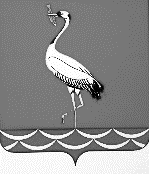 АДМИНИСТРАЦИЯ ЖУРАВСКОГО СЕЛЬСКОГО ПОСЕЛЕНИЯКОРЕНОВСКОГО РАЙОНАПОСТАНОВЛЕНИЕот 04.03.2019								                        	№ 32станица Журавская     О внесении изменений в постановление администрации Журавского сельского поселения Кореновского района от 06.09.2017 № 160 «Об образовании территориальной комиссии по профилактике правонарушений при администрации Журавского сельского поселения Кореновского района»(с изменениями от 18.04.2018 № 83, от 03.12.2018 № 208)	В связи с кадровыми изменениями администрация Журавского сельского поселения Кореновского района   п о с т а н о в л я е т: 	1. Внести изменения в постановление администрации Журавского сельского поселения Кореновского района от 06.09.2017 № 160                                   «Об образовании территориальной комиссии по профилактике правонарушений при администрации Журавского сельского поселения Кореновского района»                (с изменениями от 18.04.2018 № 83, от 03.12.2018 № 208), изложив                                   приложение № 2  в новой редакции (прилагается).	2. Признать утратившими силу постановления администрации Журавского сельского поселения Кореновский района: 	от 18.042018 № 83 «О внесении изменений в постановление администрации Журавского сельского поселения Кореновского района                   от 06.09.2017 № 160 «Об образовании территориальной комиссии по профилактике правонарушений Журавского сельского поселения Кореновского района»;	от 03.12.2018 № 208 «О внесении изменений в постановление администрации Журавского сельского поселения Кореновского района                от 6 сентября 2017 года №160 «Об образовании территориальной комиссии по профилактике правонарушений Журавского сельского поселения Кореновского района».	3. Общему отделу администрации Журавского сельского поселения Кореновского района (Рублевская) обнародовать настоящее постановление в установленных местах и разместить его на официальном сайте органов местного самоуправления Журавского сельского поселения Кореновского района в сети Интернет.	4. Постановление вступает в силу со дня его подписания.Исполняющий обязанности главыЖуравского сельского поселенияКореновского района                                                                         А.Н. Сергиенко2ЛИСТ  СОГЛАСОВАНИЯпроекта постановления  администрации Журавского сельского поселения Кореновского района от 04.03.2019 № 32 «О внесении изменений в постановление администрации Журавского сельского поселения Кореновского района от 06.09.2017 № 160 «Об образовании территориальной комиссии по профилактике  правонарушений при администрации Журавского сельского поселения Кореновского района»Проект подготовлен и внесен:Общим отделом администрации Журавского сельского поселенияКореновского района,        ведущий специалист                                                                          Р.Г. ШевченкоПроект согласован:Ведущий специалист общего отдела администрации Журавского сельского поселения Кореновского района                                                      В.С. РублевскаяСОСТАВтерриториальной комиссии по профилактике правонарушений           Журавского сельского поселения Кореновского районаИсполняющий обязанности  главыЖуравского сельского поселения Кореновского района                                                       	       А.Н. СергиенкоПРИЛОЖЕНИЕ к постановлению администрацииЖуравского сельского поселенияКореновского районаот 04.03.2019  № 32«ПРИЛОЖЕНИЕ № 2                                                                          УТВЕРЖДЕН                                                                            постановление администрации                                                                            Журавского сельского поселения                                                                              Кореновского района                                                                           от 06.09.2017 № 160Сергиенко Анна НиколаевнаШапошникТатьяна ИвановнаШевченко Раиса Григорьевна - исполняющий обязанности главы Журавского сельского поселения Кореновского района, председатель комиссии - начальник общего отдела администрации Журавского сельского поселения Кореновского района, заместитель председателя комиссии - ведущий специалист общего отдела администрации Журавского сельского поселения, секретарь комиссииЧлены комиссииЧлены комиссииБоковая Оксана Николаевна   - депутат Совета Журавского сельского поселения Кореновского района (по согласованию)БеляевСергей  Юрьевич  - врач–психиатр–нарколог МБУЗ «Кореновская ЦРБ» (по согласованию)ГеращенкоАнтонина Сергеевна - руководитель ШМО классных руководителей МОБУ СОШ №14  (по согласованию)ГеращенкоИнга ЮрьевнаДисюкАркадий АлексеевичДмитриев Александр НиколаевичДубовик Алексей Сергеевич - директор муниципального бюджетного учреждения культуры Журавского сельского поселения Кореновского района «Журавский сельский дом культуры» (по согласованию) - командир народной дружины Журавского сельского поселения Кореновского район                           (по согласованию) - начальник Кореновского МФ ФКУ УИИ УФСИН России по Краснодарскому краю (по согласованию)                          2- врио начальника ОПДН ОУУП и ПДН ОМВД России по Кореновскому району (по согласованию)Канюка Наталия Николаевна - директор МОБУ СОШ № 14  (по согласованию)МашталирНиколай Николаевич - депутат  Совета Журавского сельского поселения Кореновского района (по согласованию)Михайленко Александр Николаевич - атаман Журавского станичного казачьего общества (по согласованию)НемальцевАлександр Анатольевич- старший участковый уполномоченный полиции ОМВД РФОУУП и ПДН России по Кореновскому району (по согласованию)Солодовник Анна Валерьевна- заведующий МДОБУ детский сад №25                       (по согласованию)ХрипушинаОльга Николаевна- заведующий сектором по работе с детьми и молодежью МБУК ЖСП КР «Журавский сельский дом культуры» (по согласованию)ШапошникАнатолий Павлович- председатель Совета ветеранов войны и труда Журавского сельского поселения Кореновского района (по согласованию)ШевченкоНадежда Анатольевна- специалист по социальной работе отделения помощи семье и детям ГБУ СО КК «Кореновский КЦ СОН» (по согласованию)ШвыдкаяИрина Александровна- руководитель ГКУ КК «Центр занятости населения Кореновского района» (по согласованию)»